ПАРК ПТИЦ ДЖУРОНГ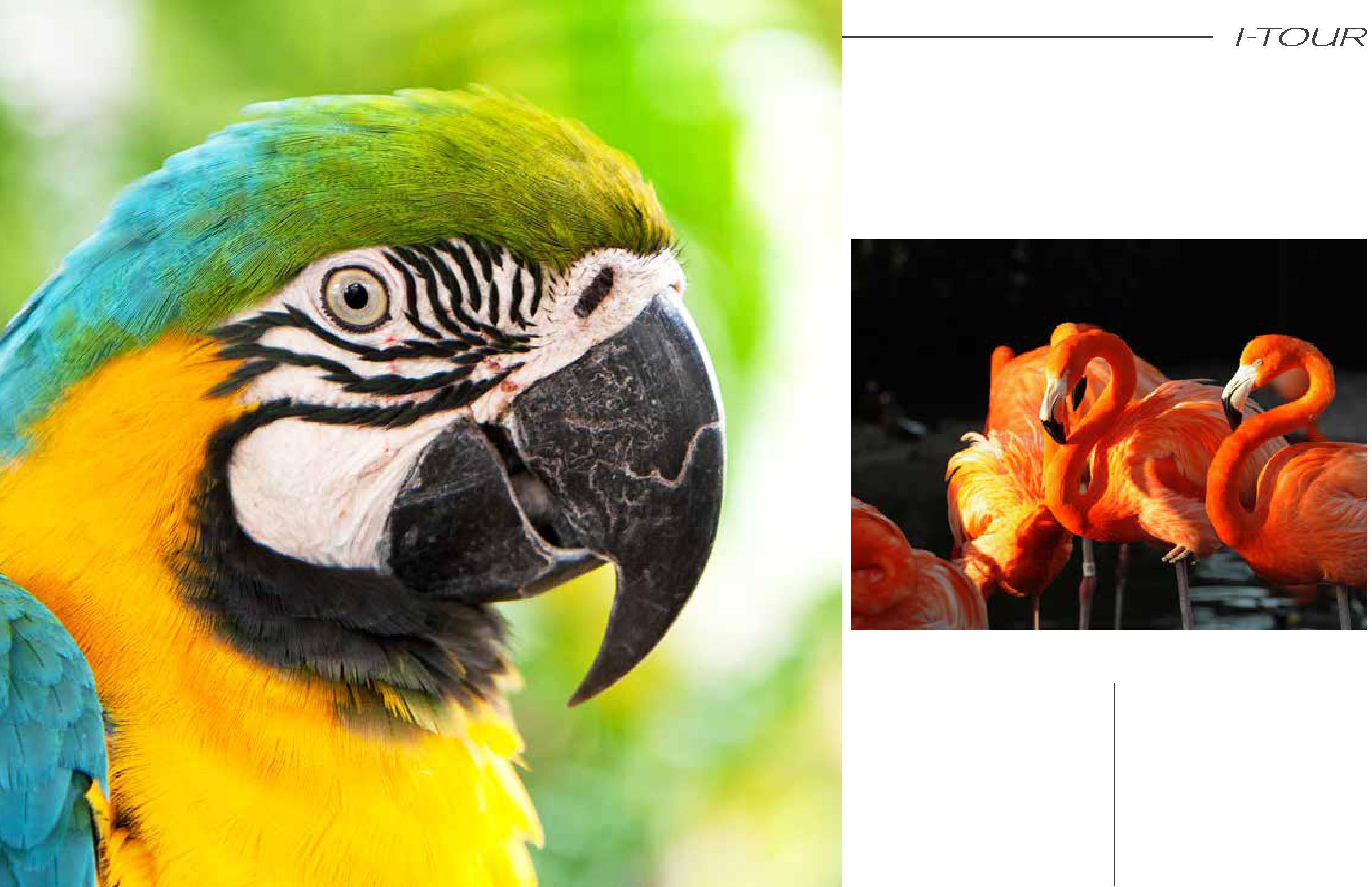 (JURONG BIRD PARK)Этот парк, расположенный взападной части Сингапура, являетсяодним из самых известных птичьихзаповедников в мире благодаряогромным свободным вольерамдля птиц. Условия жизни егопернатых обитателей максимальноприближены к естественнымприродным условиям.Огромные свободные вольерыпозволяют посетителям поближепознакомиться с птицами иНачало: 09:30понаблюдать за их поведением.Продолжительность: 3,5 часа